24 ноября 2018 года в ГБСОН РО «Центре социальной помощи семе и детям - Доме семьи г. Азова прошло праздничное мероприятие «Я счастлив, если счастлива мама!» для детей из малообеспеченных семей и семей «группы риска», где активное участие приняли воспитанники нашего детского сада. Зрители тепло приняли выступление детского коллектива из подготовительной группы под руководством музыкального руководителя Звягинцевой Натальи Петровны.. Бережная Ариша, Сотникова Ксюша, Лубенченко Стеша, Геращенко ЭляГупал Аринавеликолепно исполнили  песню, отгадывали загадки а также играли со своими мамами. 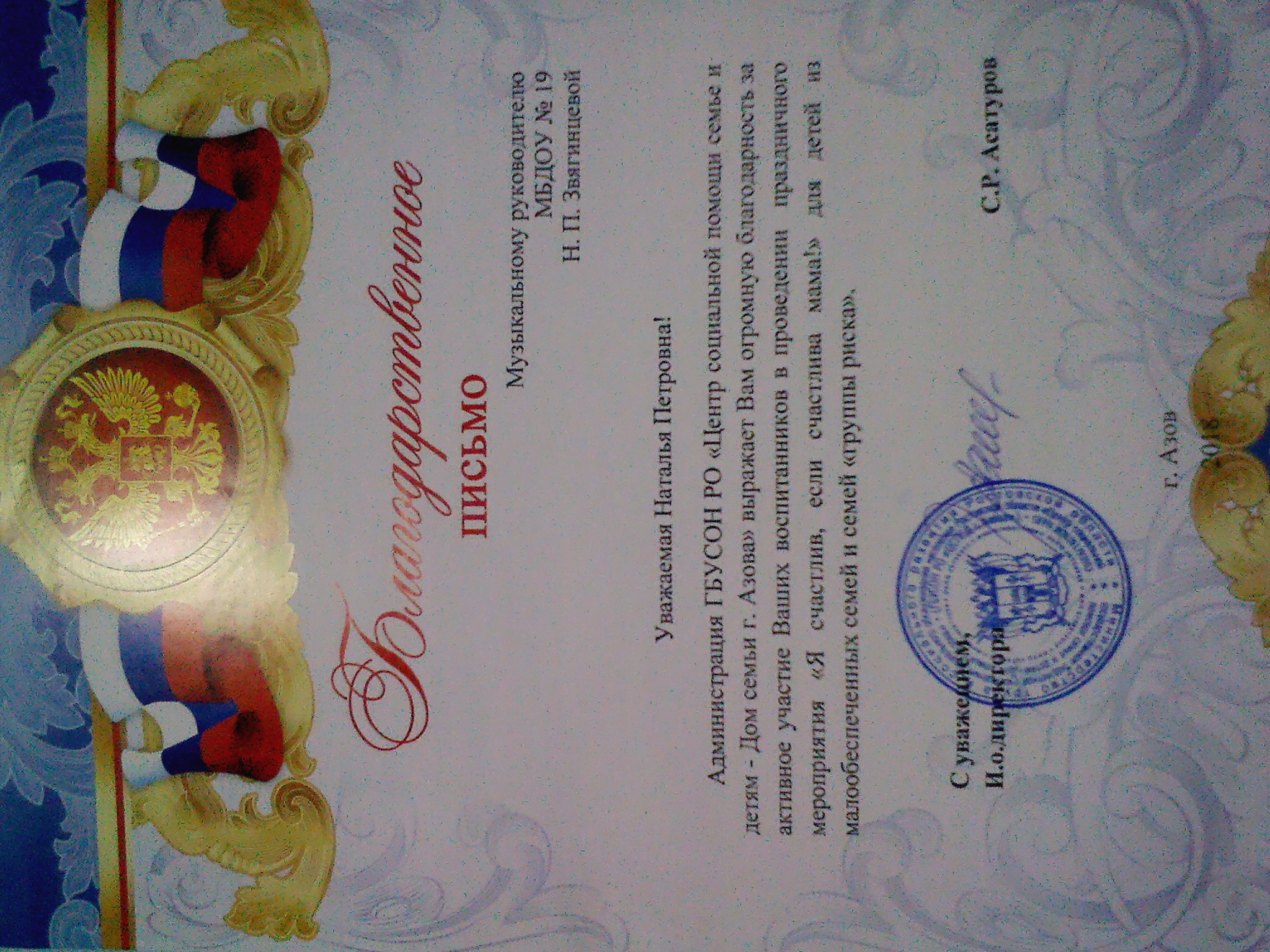 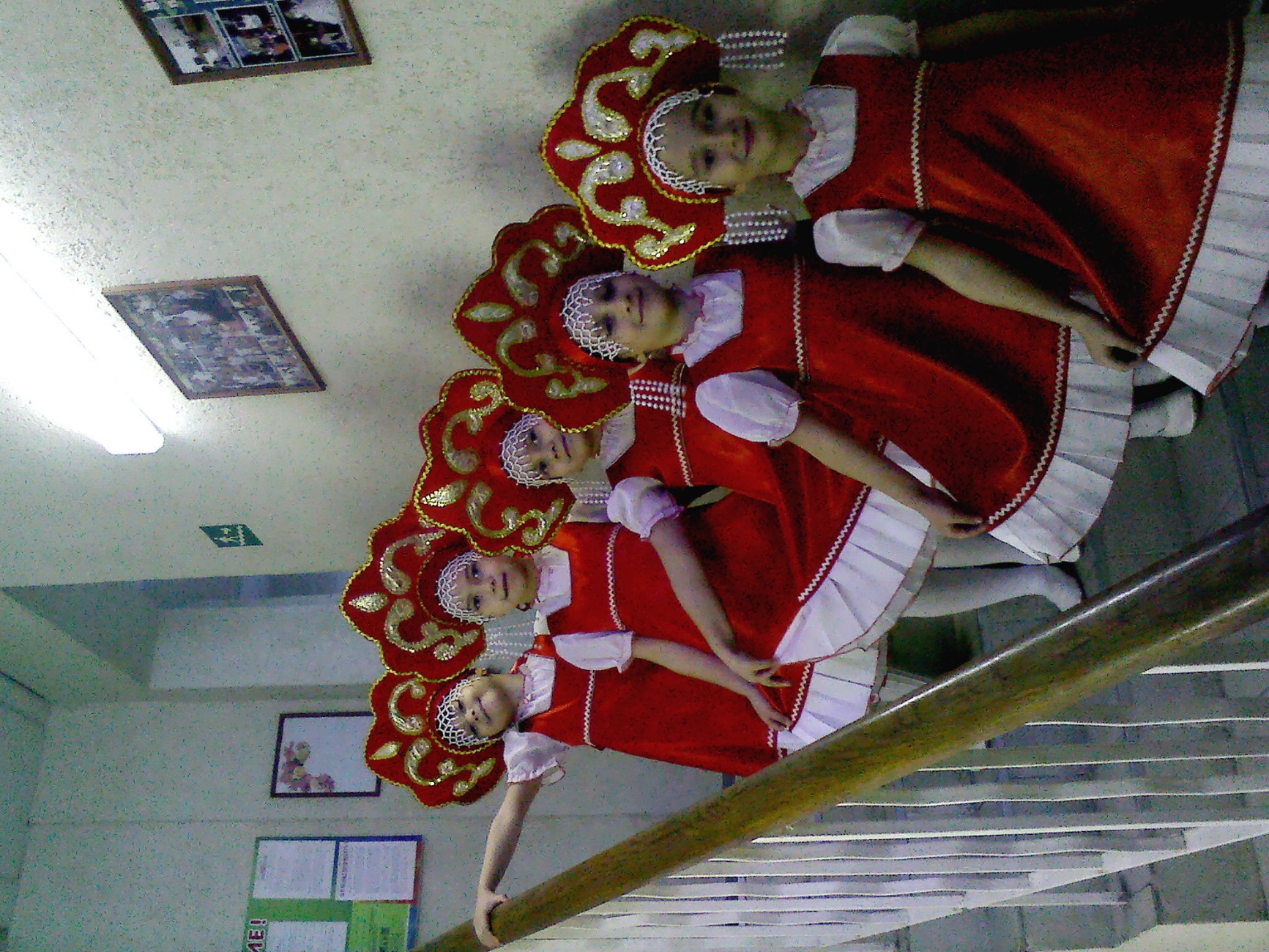 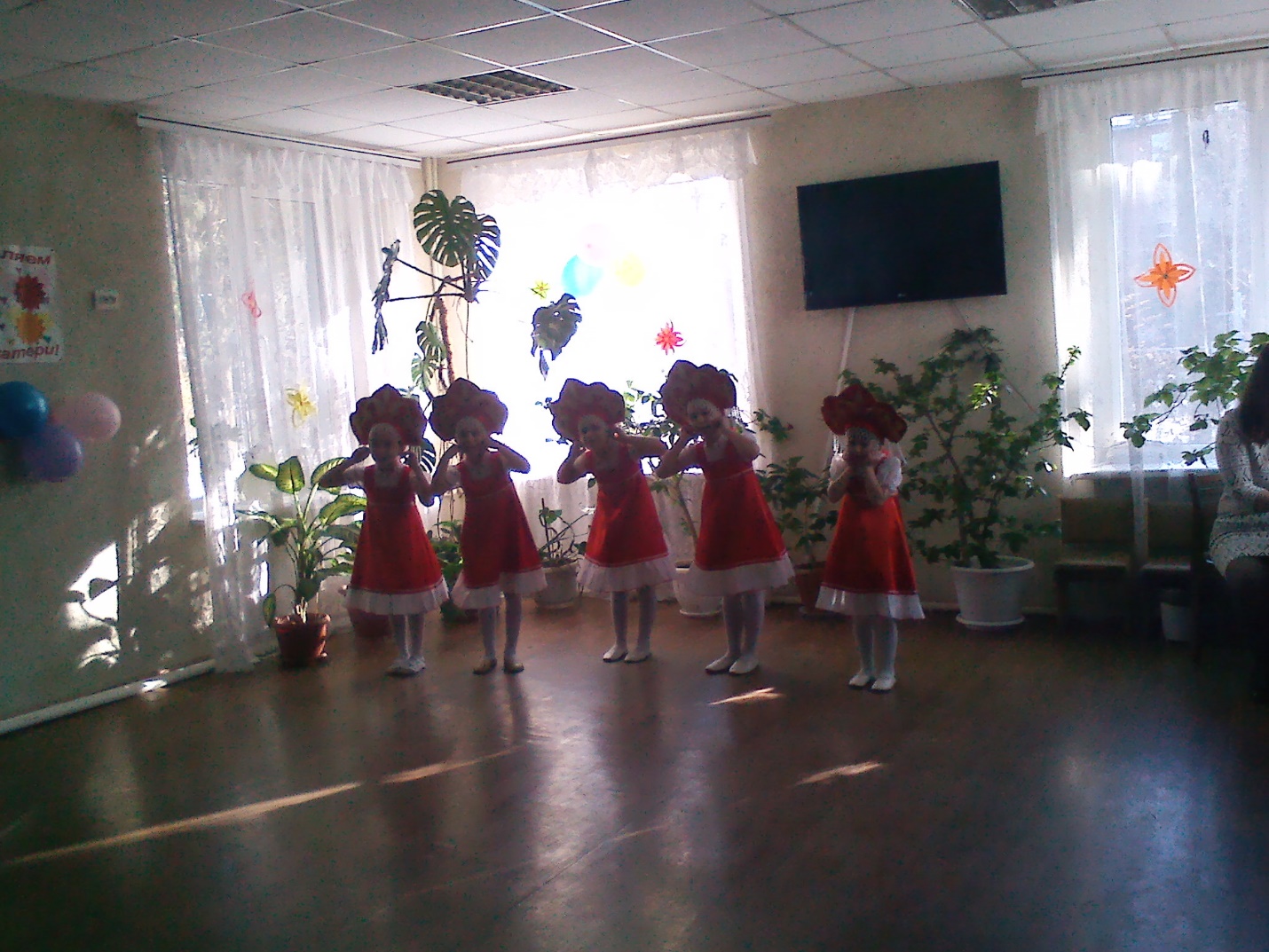 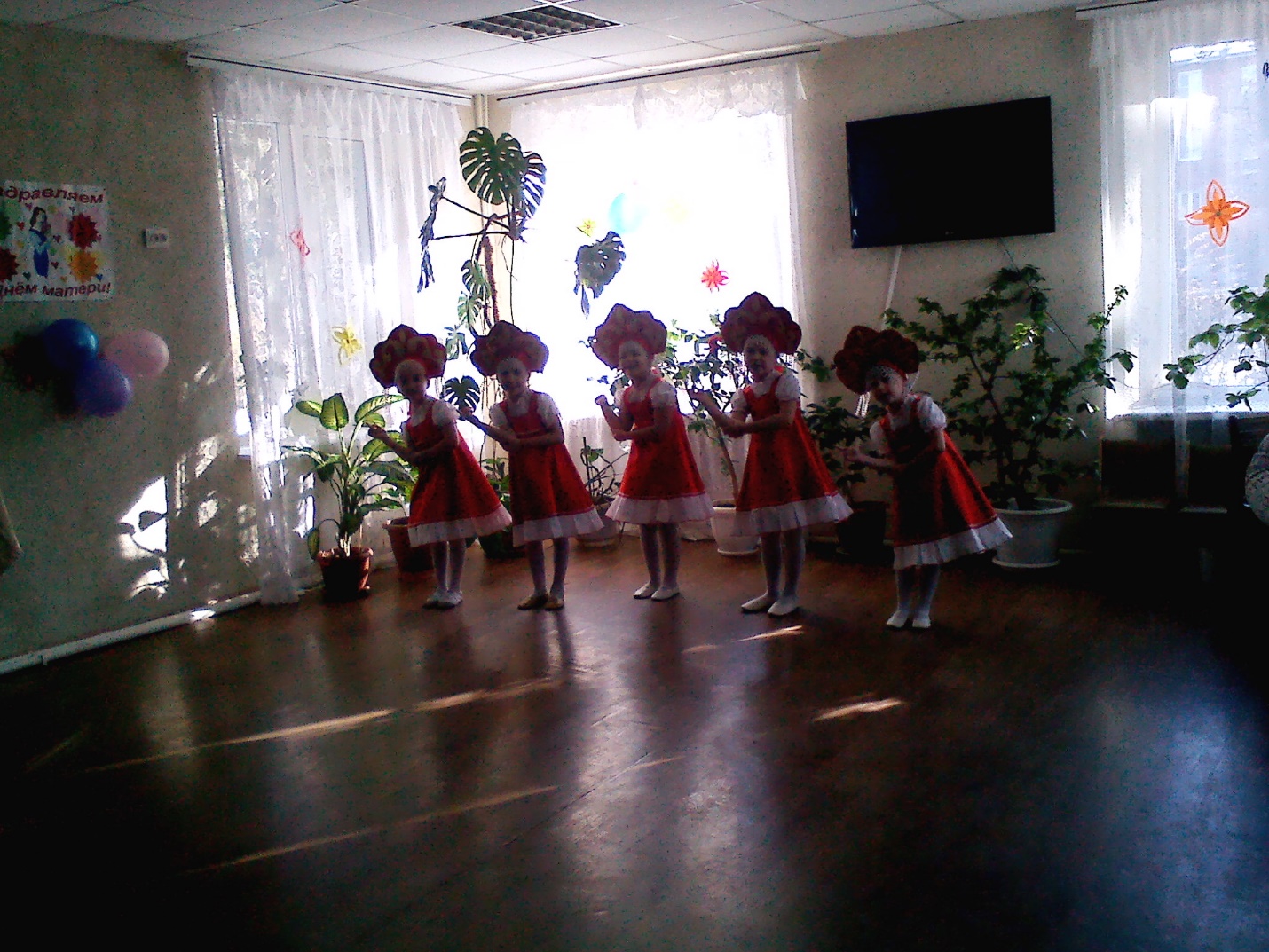 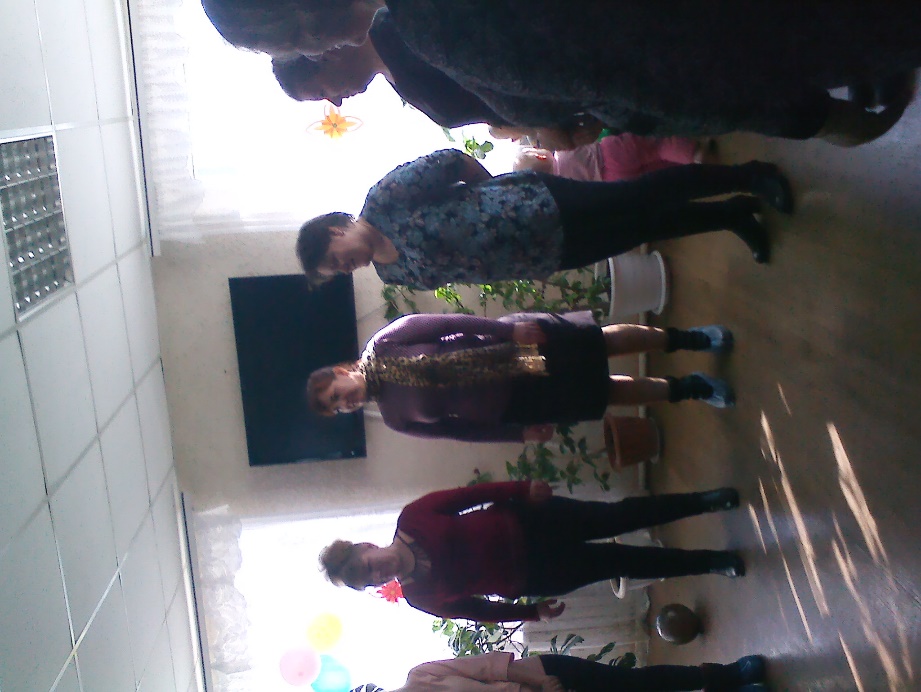 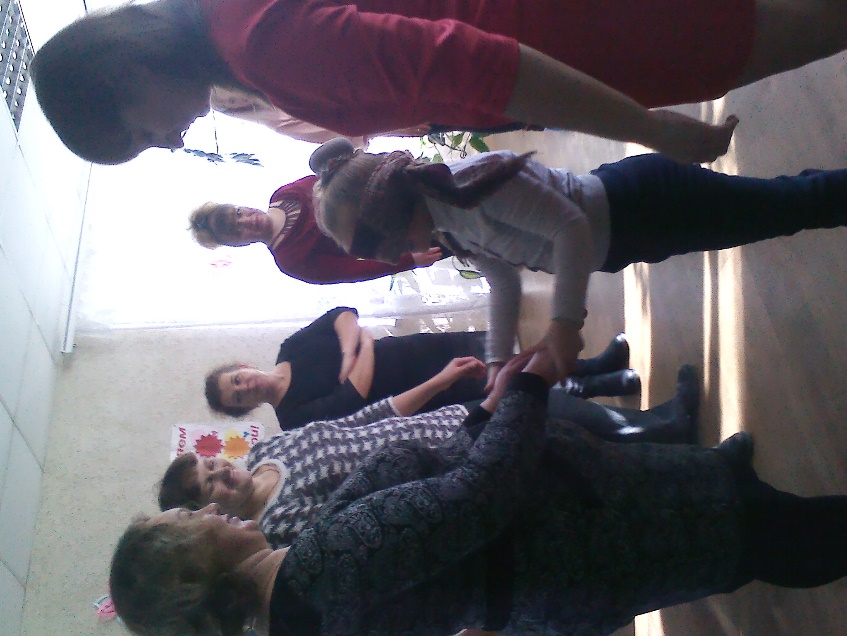 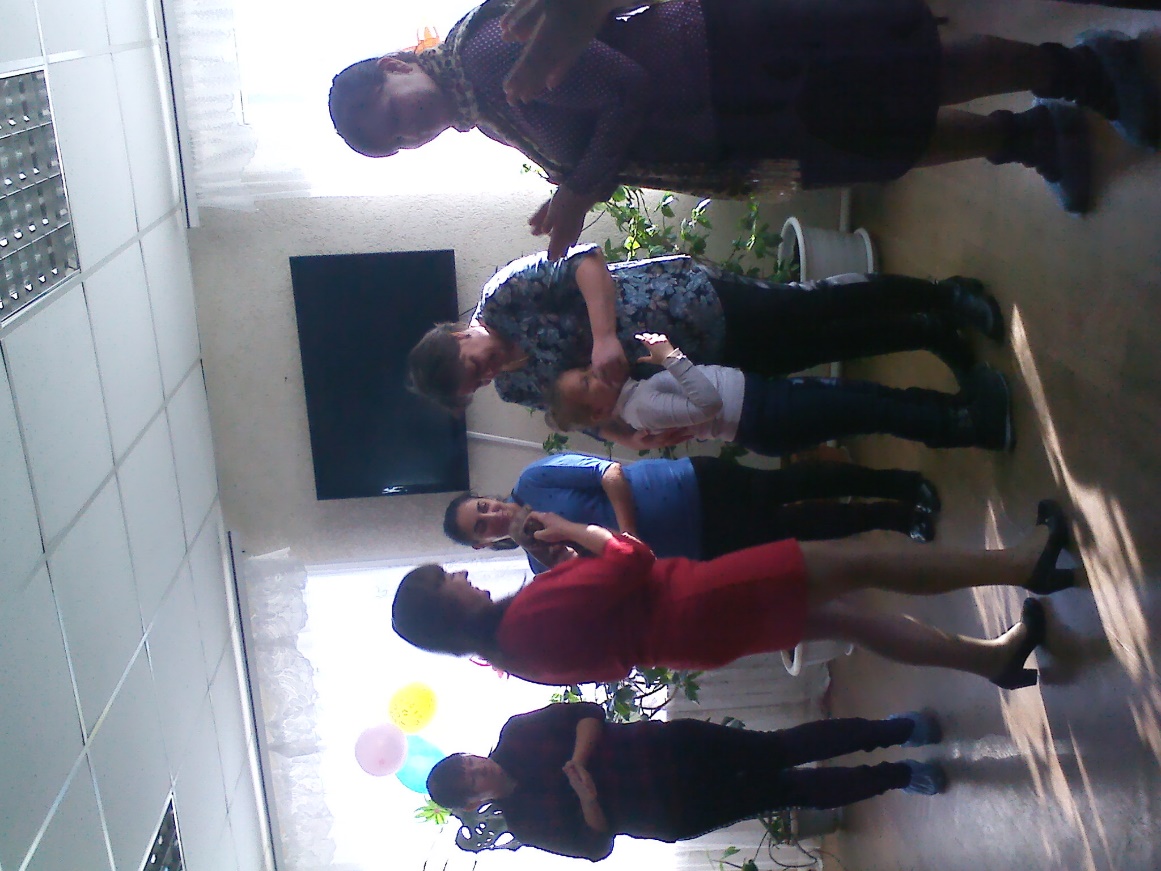 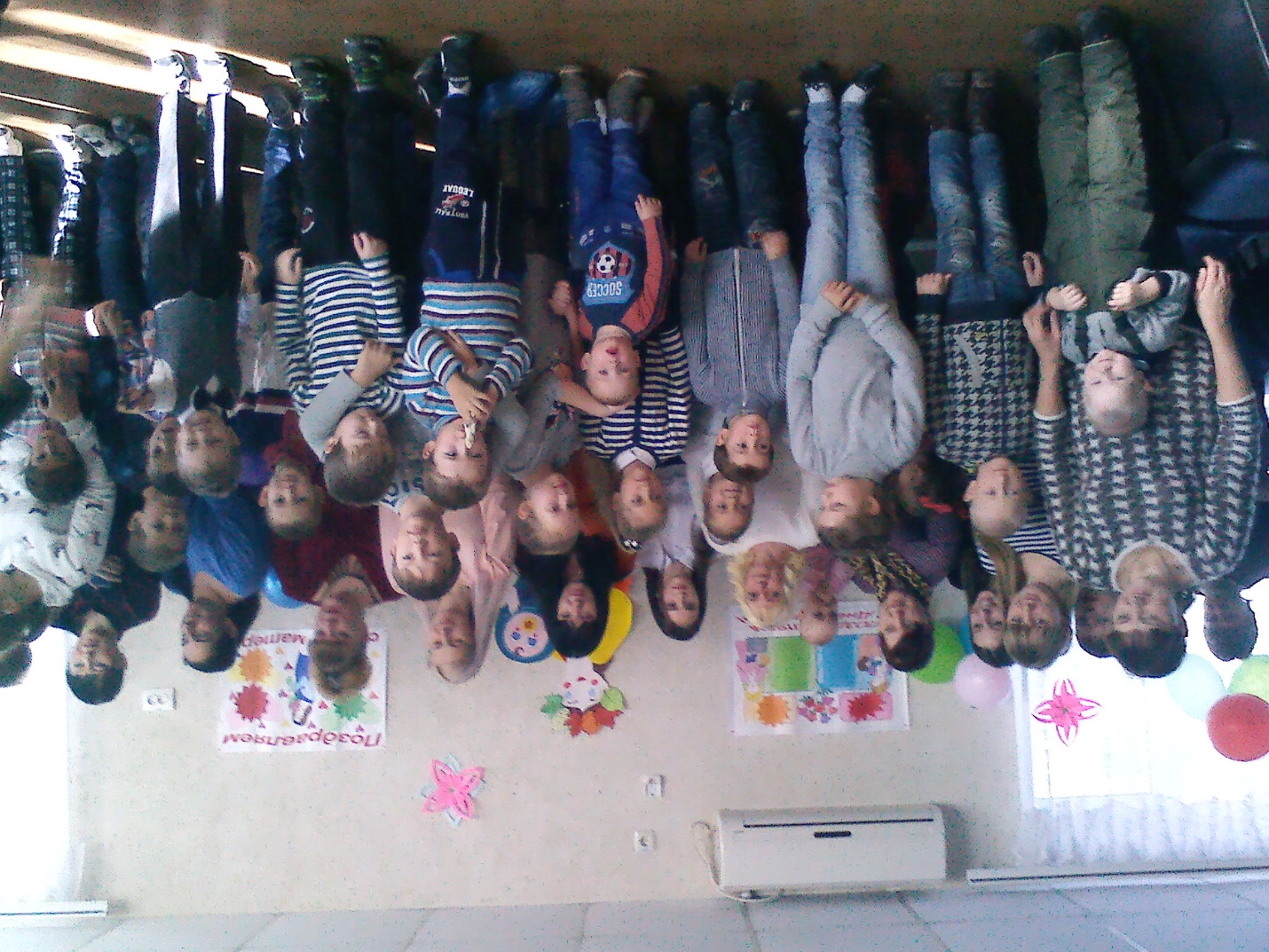 